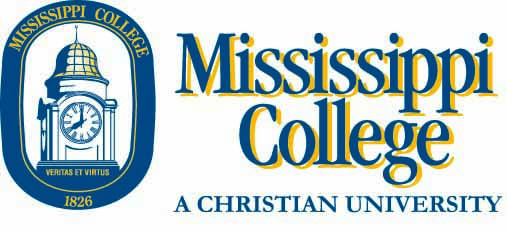 For students who are COMMUNICATIONS majors:The Communication Department has a set of core classes that all Communication majors must take, regardless if they major in Interpersonal and Public Communication; Journalism, Public Relations; Mass Media; or Sports Media. Several of these courses are prerequisites to sophomore level classes, so need to be taken before the second year.The following schedule represents what a “TYPICAL” Communication major might take.COM 	102 	Communication Research					3 hoursENG 	101  	English Composition						3 hoursHIS 	103	World Civ. (OR HIS 211: US History) 				3 hoursTHE	125	Intro to Theater (OR MUS 125: Music App. OR 		3 hoursART 125: Art Appreciation)BIB	110	Old Testament (OR BIB 120: New Testament)		3 hourKIN	123	Fitness for Life 						2 hour										17 hoursYou may have AP credit, dual enrollment, or transfer hours that would change this “typical” schedule.  You may be on a varsity sports team or in the choir and may need to adjust this schedule.  The truth is that no one is typical, but this schedule is a good place to start.  When you meet with your advisor to register, be sure to tell him/her about your specific  set of circumstances so you end up with YOUR schedule and not just atypical schedule.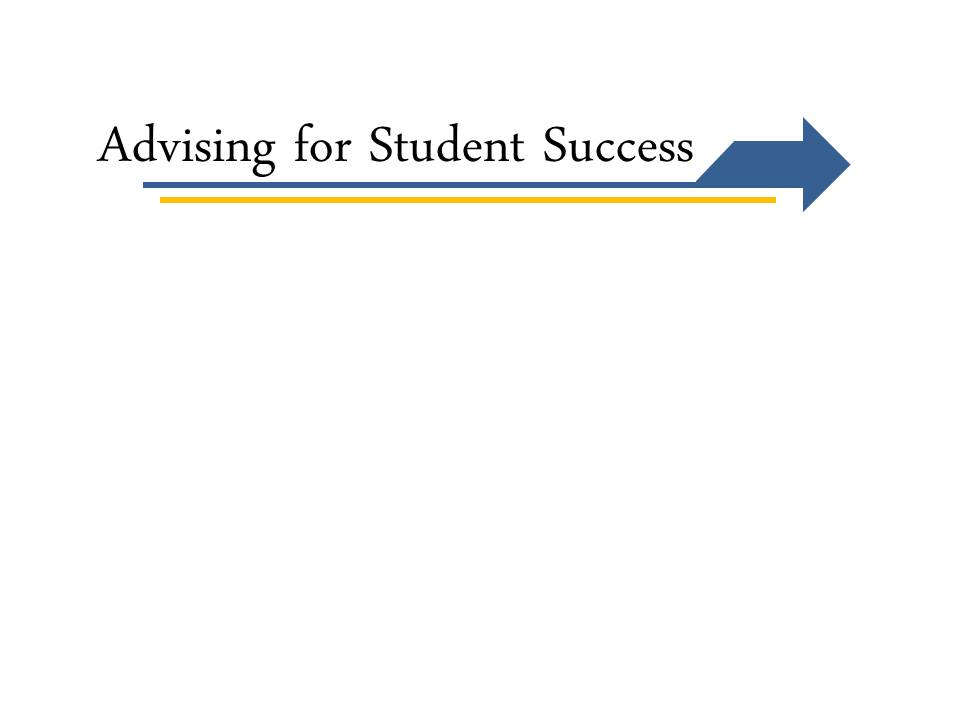 